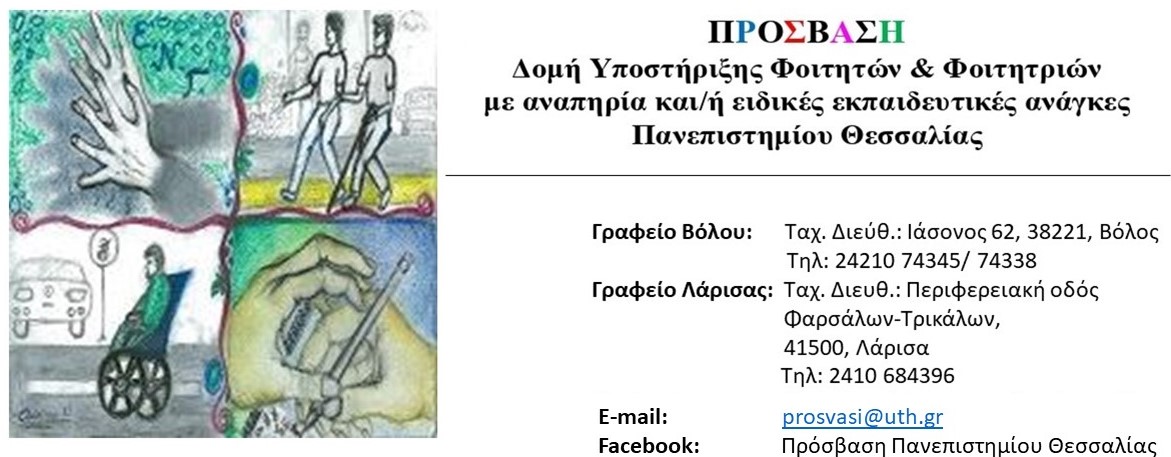 Βόλος 11/1/2024Διαδικτυακή Ενημερωτική Συνάντηση φοιτητών και φοιτητριών με αναπηρία ή/και ειδικές εκπαιδευτικές ανάγκες για τους τρόπους αξιολόγησηςΕίσαι φοιτητής ή φοιτήτρια με αναπηρία ή/και ειδικές εκπαιδευτικές ανάγκες στο Πανεπιστήμιο Θεσσαλίας; Πλησιάζει η εξεταστική και θέλεις να ενημερωθείς για τους τρόπους εξέτασής σου;Έλα στη ενημερωτική συνάντηση με τίτλο: "Πρόσβαση στις εξετάσεις"Στόχος της συνάντησης είναι να συζητηθούν προβληματισμοί σας για την αξιολόγηση σας.Προκειμένου να διασφαλίσουμε τη δυνατότητα συμμετοχής όσο το δυνατόν περισσότερων από εσάς η συνάντηση θα γίνει δύο φορές. Πιο συγκεκριμένα: Τρίτη  23 Ιανουαρίου 2024 και ώρα 13:00-14:00Παρασκευή 26 Ιανουαρίου 2024 και ώρα 13:00-14:00Για περισσότερες πληροφορίες, παρακαλούμε επικοινωνήστε μαζί μας. Με εκτίμησηΗ διεπιστημονική ομάδα της ΠΡΟΣΒΑΣΗΣ